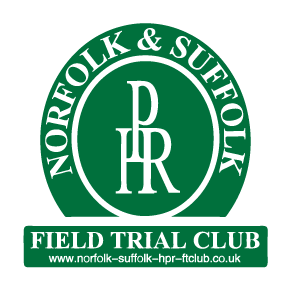 ID No 2026HPR GUNDOG WORKING TEST TO BE HELD ON SATURDAY 11th August, 2018AT HEVENINGHAM HALL, HALESWORTH, SUFFOLK IP19 0PNBy kind permission of Mr & Mrs HuntTO BE HELD UNDER KENNEL CLUB RULES AND REGULATIONSMEET			9.00 for 9.30 start JUDGES             	Helen Evens (2852), Richard (Chilly) Chellumbrun (3493), Jonathan Holmes (2734), Steve Pleasance (3364), Dr Linsey Whitley, Sara JenkinsPUPPY	Judge: Helen EvensConfined to dogs between six months and eighteen months of age on the date of the test.NOVICE	Judges: Sara Jenkins and Dr Linsey Whitley	Confined to dogs which have not gained an award or com at a field trial, been placed first, second or third in an open GWT or first in a Novice GWT held in accordance with Kennel Club 	rules and regulations.OPEN	Judges: Richard Chellumbrun and Jonathan Holmes Open to all dogs although preference may be given to dogs which have gained an award or com at a field trial, been placed first, second or third in an Open GWT or won a Novice GWT.WATER JUDGE	TBCDUMMIES	Please bring 2 marked canvas dummiesLUNCH	Please bring your own lunch and refreshmentsDIRECTIONS	SatNav postcode is IP19 0PN.  Heveningham is on the B1117 from	Halesworth off the A12 or the B1117 off the A140 at Stoke Ash, turn right at the White Horse PH and look for the HPR signs.ENTRY FEES	£12.00 per dog (members)   £15.00 per dog (non-members)Cheques made payable to: Norfolk & Suffolk HPR Field Trial ClubBACS: A/C: 00838047, sort code 20-85-93 (Ref: Surname & GWT)Payment and entry forms to: Julia Tuck, 4 Whitby Avenue, Ingrave, Brentwood, Essex, CM13 3NTe.mail: norfolkandsuffolkhprevents@gmail.comPLEASE OBSERVE THE FOLLOWINGNeither the Club nor the land owners can accept liability for loss, damage or injury to persons, property or dogs however caused.We operate a harsh handling rule and any person found to be harsh handling will be asked to leave the ground and will be reported to the club committee.No bitches in season allowed on the grounds.No late arrivals will be accepted once GWT has commenced.Dogs to be on leads, except when being judged or in the exercise area.We will be holding a raffle and would be grateful for any donations.We would appreciate any offers of help on the day, you will be rewarded with lunch and refreshments.A fun scurry will be held during the day.  There will also be a conformation assessment. Entry cost will be £1 per go for each class and all monies raised will be split between East Anglian Air Ambulance registered charity number 1083876 and ISCGB Rehome & Rescue.Emergency contact: Hari - 07930 637426 (please note that phone signal at the ground is poor)CAMPING:       Local sites who accept dogs if you wish to make a weekend of it.Haw Wood Farm Caravan Park, Hinton, Saxmundham IP17 3QTTel: 01986 784248Lonely Farm Camping and Caravan Site (ADULTS ONLY), Carlton, Saxmundham IP17 2QPTel: 01728 663416The Croft Campsite, The Green, Ubbeston, Halesworth, Suffolk IP19 0HBTel: 07542 545712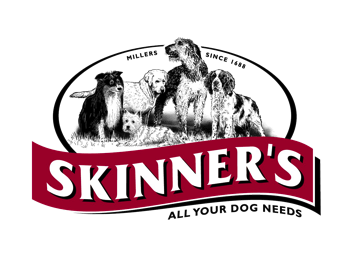 